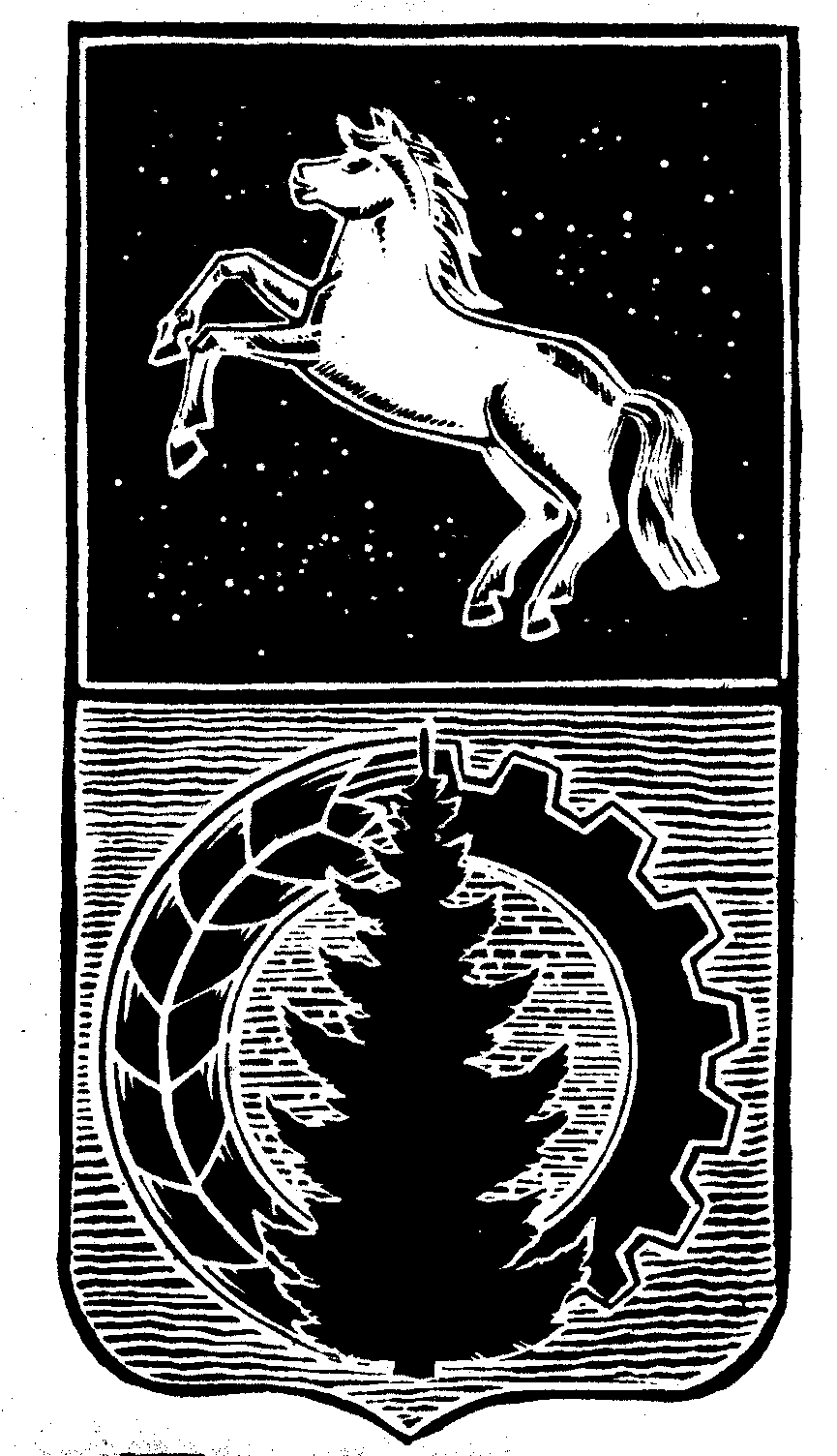 КОНТРОЛЬНО-СЧЁТНЫЙ  ОРГАНЗАКЛЮЧЕНИЕна проект постановления администрации Асиновского района  «О внесении изменений в постановление администрации Асиновского района от 06.11.2015 № 1709 «Об утверждении муниципальной программы «Развитие коммунальной инфраструктуры в Асиновском районе»г. Асино									       03.04.2020 годаКонтрольно-счетным органом Думы Асиновского района  в соответствии со ст. 10 решения Думы Асиновского района от 16.12.2011г № 104 «Об утверждении Положения «О Контрольно-счетном органе Думы Асиновского района» рассмотрен представленный проект постановления администрации Асиновского района «О внесении изменений в постановление администрации Асиновского района от 06.11.2015 № 1709 «Об утверждении муниципальной программы «Развитие коммунальной инфраструктуры в Асиновском районе».Экспертиза проекта постановления администрации Асиновского района «О внесении изменений в постановление администрации Асиновского района от 06.11.2015 № 1709 «Об утверждении муниципальной программы «Развитие коммунальной инфраструктуры в Асиновском районе» проведена со 2 апреля 2020 года по 4 апреля 2020 года в соответствии со статьёй 157 Бюджетного Кодекса, статьей 9 Федерального закона от 07.02.2011 № 6-ФЗ «Об общих принципах организации и деятельности контрольно – счетных органов субъектов РФ и муниципальных образований», пунктом 7 части 1 статьи 4 Положения о Контрольно-счетном органе муниципального образования «Асиновский район», утвержденного решением Думы Асиновского района от 16.12.2011 № 104, в целях определения соответствия муниципального правового акта бюджетному законодательству и на основании пункта 12.1 плана контрольных и экспертно-аналитических мероприятий Контрольно-счетного органа Думы Асиновского района на 2020 год, утвержденного распоряжением председателя Контрольно-счетного органа Думы Асиновского района от 27.12.2019 № 75, распоряжения председателя Контрольно-счетного органа  на проведение контрольного мероприятия от 02.04.2020 № 30.Должностные лица, осуществлявшие экспертизу:Аудитор Контрольно-счётного органа Думы Асиновского района Белых Т. В.Согласно представленного проекта Постановления, внесены следующие изменения в муниципальную программу «Развитие коммунальной инфраструктуры в Асиновском районе» (далее – МП):В Паспорте МП, в разделах «Объемы и источники финансирования МП (с детализацией по годам реализации, тыс. рублей)» изменен общий объем финансовых средств, а именно увеличен на 229 803,7 тыс. рублей (с 185 234,4 тыс. рублей до 415 038,1 тыс. рублей, в том числе:- на 2016 год объем финансовых средств без изменений 27 643,4 тыс. рублей, из них за счет средств федерального бюджета 0,00 тыс. рублей, за счет средств областного бюджета 5 061,3 тыс. рублей, за счет средств местного бюджета 22 582,1 тыс. рублей, за счет средств внебюджетных источников 0,0 тыс. рублей;- на 2017 год объем финансовых средств без изменений 49 175,8 тыс. рублей, из них за счет средств федерального бюджета без изменений 0,0 тыс. рублей, за счет средств областного бюджета 5 478,5 тыс. рублей, за счет средств местного бюджета 43 697,3 тыс. рублей, за счет средств внебюджетных источников без изменений 0,0 тыс. руб.;- на 2018 год объем финансовых средств без изменений  48 860,40 тыс. рублей, из них за счет средств федерального бюджета без изменений 0,0 тыс. рублей, за счет средств областного бюджета 2 472,50 тыс. рублей, за счет средств местного бюджета 46 387,90 тыс. рублей, за счет средств внебюджетных источников 0,0 тыс. рублей;- на 2019 год объем финансовых средств увеличился с 22 029,5 тыс. рублей до 35 083,3 тыс. рублей, из них за счет средств федерального бюджета без изменений 0,0 тыс. рублей, за счет средств областного бюджета увеличился с 0,0 тыс. рублей до 1 522,7 тыс. рублей, за счет средств местного бюджета увеличился с 22 029,5 тыс. рублей до 33 560,6 тыс. рублей, за счет средств внебюджетных источников 0,0 тыс. рублей;- на 2020 год объем финансовых средств увеличился с 24 471,5 тыс. рублей до 107 567,5 тыс. рублей, из них за счет средств федерального бюджета без изменений 0,0 тыс. рублей, за счет средств областного бюджета увеличился с 0,0 тыс. рублей до 80 600,0 тыс. рублей, за счет средств местного бюджета увеличился с 24 471,5 тыс. рублей до 26 967,5 тыс. рублей, за счет средств внебюджетных источников 0,0 тыс. рублей;- на 2021 год объем финансовых средств увеличился с 0,0 тыс. рублей до 146 707,7 тыс. рублей, из них за счет средств федерального бюджета увеличился с 0,0 тыс. рублей до 113 285,1 тыс. рублей, за счет средств областного бюджета увеличился с 0,0 тыс. рублей до 33 422,6 тыс. рублей, за счет средств местного бюджета без изменений 0,0 тыс. рублей, за счет средств внебюджетных источников 0,0 тыс. рублей;Таблицы «Перечень основных мероприятий и ресурсное обеспечение реализации подпрограммы 1», «Перечень основных мероприятий и ресурсное обеспечение реализации подпрограммы 2», приложения «Ресурсное обеспечение муниципальной программы», «Ресурсное обеспечение муниципальной программы за счет средств бюджета МО «Асиновский район» по главным распорядителям средств бюджета МО «Асиновский район», изложены в новой редакции, с учетом изменения объема финансирования муниципальной программы.По итогам рассмотрения проекта постановления администрации Асиновского района «О внесении изменений в постановление администрации Асиновского района от 06.11.2015 № 1709 «Об утверждении муниципальной программы «Развитие коммунальной инфраструктуры в Асиновском районе» Контрольно-счетный орган Думы Асиновского района сообщает, что данный проект Постановления  может быть принят в предложенной редакции.Аудитор		_______________		                              _Т.В. Белых___		                                (подпись)				                                      (инициалы и фамилия)